Claxton Mothers ClubKaren Tippins Bradley ScholarshipInformation SheetThe Claxton Mothers Club is comprised of twenty Evans County mothers who strive to serve the children of Evans County and their families. Beginning in 1936, with the purpose of improving the First United Methodist Church’s children’s Sunday school room, the club now carries out two main service projects each year—Clothe the Children and the Karen Tippins Bradley Scholarship, named in memory of Mothers Club member, Karen Tippins Bradley. To assist worthy students in Evans County with college costs, Claxton Mothers Club grants two scholarships of $1,000 each. All high school seniors who meet the eligibility requirements listed below are encouraged to apply. Applications of eligible students are assessed via impartial rubric to determine the scholarship winners. Requirements of eligibility are as follows:1. Student must be a senior residing in Evans County OR a senior attending Claxton High School, Pinewood Christian Academy, or an eligible home study program or virtual school.2. Student must provide a copy of his/her high school transcript with the application. 3. Student must provide two letters of recommendation with the application. 4. Student must have an average of 90 or above.The deadline for the application, copy of high school transcript, and letters of recommendation is April 6, 2024. Claxton Mothers ClubScholarship Application2023-2024Application should be mailed to the following address and received by Claxton Mothers Club no later than April 6, 2024.  Mail to:	Claxton Mothers Club			P.O. Box 372		Claxton, GA 30417OrEmail: 		mothersclubclaxton@gmail.comScholarship requirements: Resident of Evans County OR enrolled at Claxton High School, Pinewood Christian Academy, or an eligible home study program or virtual school90 or above average*Two letters of recommendation must be attached.*Official school transcript must be attached.All information must be completed for the application to be eligible. Do not recreate this form. Handwritten is acceptable.Name: _____________________________________________________    Age: ____________Address: ______________________________________________________________________Cell phone number: _________________    Home/parent phone number: _________________Parents’ Name(s) and Occupation(s)Father:		_________________________________________________________________Mother:	_________________________________________________________________Where do you plan to continue your education? ____________________________________________________________________________Major/Future Plans:	___________________________________________________________Number of siblings living at home:  _________		Number of siblings in high school:  _________		in college: __________Has any member of your family received a local scholarship in the last four years?  If so, which one? ________________________________________________________________________Class Average_______________		Class Rank___________Activities in High School: ________________________________________________________________________________________________________________________________________________________________________________________________________________________________________________________________________________________________________________________________________________________________________________________________________________________________________________________________________________________________________________________________________________________________Leadership/Honors: ______________________________________________________________________________________________________________________________________________________________________________________________________________________________________________________________________________________________________________________________________________________________________________________________________________________________________________________________________________________________________________________________________________________________________________________________________________________________________________________________________________________________________________Write a brief paragraph giving the reasoning why you wish the committee to consider you for this scholarship and why you would benefit from this assistance. ___________________________________________________________________________________________________________________________________________________________________________________________________________________________________________________________________________________________________________________________________________________________________________________________________________________________________________________________________________________________________________________________________________________________________________________________________________________________________________________________________________________________________________________________________________________________________________________________________________________________________________________________________________________________________________________________________________________________________________________________________________________________________________________________________________________________________________________________________What philosophy, interest, or activity has contributed most to your personal growth, and why? (Essay - attach on a separate sheet if necessary)____________________________________________________________________________________________________________________________________________________________________________________________________________________________________________________________________________________________________________________________________________________________________________________________________________________________________________________________________________________________________________________________________________________________________________________________________________________________________________________________________________________________________________________________________________________________________________________________________________________________________________________________________________________________________________________________________________________________________________________________________________________________________________________________________________________________________________________________________What is a unique circumstance or hardship that you have experienced in your life?  How will you use what you learned in overcoming this obstacle to achieve your future goals?__________________________________________________________________________________________________________________________________________________________________________________________________________________________________________________________________________________________________________________________________________________________________________________________________________________________________________________________________________________________________________________________________________________________________________________________________________________________________________________________________________________________________________________________________________________________________________________________________________________________________________________________________________________________I agree that the above information is correct; and also agree for this information to be shared with the members of the Claxton Mothers Club.Parent’s Signature_____________________________________________ Date _____________Applicant’s Signature__________________________________________ Date _____________Please note:A rubric will be used to determine the scholarship recipients.    Using the rubric, the scholarship committee will do the following:1) Determine if the applicant meets the criteria.  2) Judge each of the following:  	Leadership/Honors					Reasoning why scholarship would benefit you					Essay 					Recommendation letters The maximum possible points for any applicant is 50.  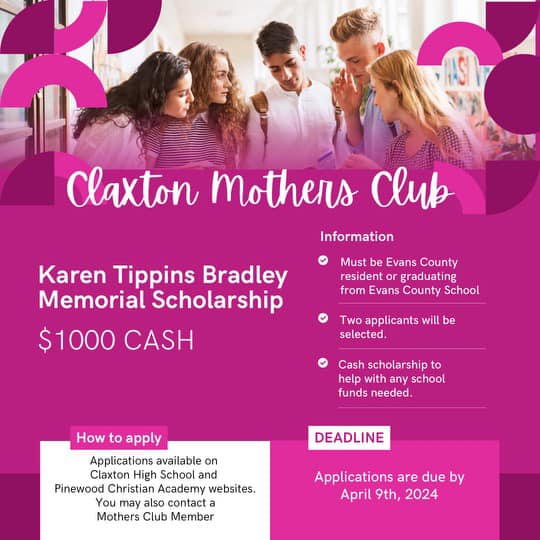 